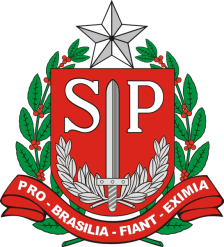 GOVERNO DO ESTADO DE SÃO PAULOSECRETARIA DE ESTADO DA EDUCAÇÃODEPARTAMENTO DE RECURSOS HUMANOSDiretoria de Ensino da Região CAPIVARIEE      Ofício nº      /     Assunto: Interrupção de Exercício de Docente CategoriaInteressado(a):      R.G.      	DI:      Função: Professor Educação Básica      Início da Interrupção:      /     /     Motivo da Interrupção:      Aulas em Substituição - especificar      Aulas Livres - especificarData      /     /     Assinatura e identificação do Diretor de Escola